«Умный город»ИНФРАСТРУКТУРЫ «УМНОГО ГОРОДА». ИНТЕГРАЦИЯ И ФУНКЦИОНИРОВАНИЕ Общие положения«Разумны горад»ІНФРАСТРУКТУРЫ «РАЗУМНАГА ГОРАДА». ІНТЭГРАЦЫЯ І ФУНКЦЫЯНАВАННЕ Агульныя палажэнніНастоящий проект стандарта не подлежит применению до его утверждения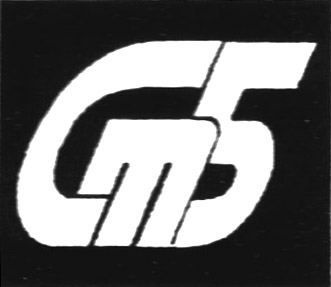 Госстандарт                                                                                                                                                 МинскУДК                                                                         МКС 01.040.33; 33.020			КП Ключевые слова: «умный город», инфраструктура «умного города», интеграция инфраструктуры, функционирование инфраструктурыПредисловиеЦели, основные принципы, положения по государственному регулированию и управлению в области технического нормирования и стандартизации установлены Законом Республики Беларусь 
«О техническом нормировании и стандартизации».1 РАЗРАБОТАН открытым акционерным обществом «Гипросвязь» (ОАО «Гипросвязь»)2 УТВЕРЖДЕН И ВВЕДЕН В ДЕЙСТВИЕ постановлением Госстандарта Республики Беларусь 
от                  №   3 ВВЕДЕН ВПЕРВЫЕНастоящий стандарт не может быть воспроизведен, тиражирован и распространен в качестве официального издания без разрешения Госстандарта Республики БеларусьИздан на русском языкеГОСУДАРСТВЕННЫЙ  СТАНДАРТ  РЕСПУБЛИКИ  БЕЛАРУСЬУмный городИНФРАСТРУКТУРЫ «УМНОГО ГОРОДА». ИНТЕГРАЦИЯ И ФУНКЦИОНИРОВАНИЕОбщие положенияРазумны горадІНФРАСТРУКТУРЫ «РАЗУМНАГА ГОРАДА». ІНТЭГРАЦЫЯ І ФУНКЦЫЯНАВАННЕ  Агульныя палажэнніSmart CityINFRASTRUCTURE OF THE "SMART CITY". INTEGRATION AND OPERATION General provisions                                                                                                      Дата введения 1 Область применения Настоящий стандарт распространяется на субъекты хозяйствования проектирующие, разрабатывающие, внедряющие, эксплуатирующие или модернизирующие инфраструктуры «умного города». Настоящий стандарт определяет общую методологию разработки, эксплуатации и взаимодействия инфраструктур «умного города».2 Термины и определения В настоящем стандарте применяют следующие термины с соответствующими определениями:2.1 владелец: Организация, несущая финансовую ответственность за инфраструктуру города, а также отвечающая за сохранность входящих в нее объектов.Примечание – Под финансовой ответственностью понимается создание, оптимизация и сохранение сбалансированного бюджета инфраструктуры города. 2.2 инфраструктура «умного города»: Система, основанная на принципах устойчивого развития города, учитывающая широкий круг задач заинтересованных сторон города и повышающая производительность инфраструктур города за счет их эффективной интеграции, согласованности функций и обеспечения  их взаимодействия [1], [2].Примечание – Согласованность функций инфраструктур города, обеспечивается путем уточнения и упорядочивания функций каждой инфраструктуры города на основе потребностей заинтересованных сторон и жизненного цикла инфраструктур города.2.3 консультант: Организация, оказывающая консультационные услуги с целью содействия разработчикам, владельцам, операторам и поставщикам в разработке и эксплуатации инфраструктуры «умного города».2.4 оператор: Организация, обеспечивающая функционирование и проводящая техническое обслуживание системы инфраструктуры «умного города».2.5 поставщик: Организация, предоставляющая потребителю инфраструктуру (часть инфраструктуры) «умного города».2.6 разработчик: Организация, полностью или частично, организующая инфраструктуру «умного города».2.7 риск: Влияние неопределенности на цель.Примечания1 Влияние может привести к отклонению от ожидаемого результата. 2 Результат может иметь различные аспекты.3 Риск должен характеризоваться комбинацией наступления возможных событий и их последствий.3 Инфраструктура «умного города»3.1 Архитектура инфраструктуры «умного города»3.1.1 Инфраструктуре «умного города» свойственны высокая эффективность и удобство использования заинтересованными сторонами. Инфраструктура «умного города» обладает следующими характеристиками, отличающими ее от инфраструктур города: включает в себя несколько инфраструктур города; имеет множество заинтересованных сторон; обладает расширенным жизненным циклом.3.1.2 При интеграции городских платформ, приложений и услуг используется общий подход к определению архитектуры инфраструктуры «умного города» представленный на рисунке 1. Подход обеспечивает принцип открытой системы, позволяющий подключать новые или существующие решения и ресурсы в ходе эксплуатации инфраструктуры «умного города».3.1.3 На уровне пользователей и интерфейсов формируются требования к инфраструктуре «умного города» со стороны граждан, бизнеса, местных органов управления и научного сообщества, а также осуществляется контроль качества предоставляемых услуг.Рисунок 1 – Подход к определению архитектуры инфраструктуры «умного города» 3.1.4 На уровне услуг находятся информационные системы, приложения и сервисы (в цифровой форме), относящиеся ко всем отраслям цифровой экономики и социальной сферы города.3.1.5 На уровне данных находятся аналитические системы, которые выполняют сбор, структурирование, анализ и формализацию информации, получаемой из информационных систем города и иных источников с целью обеспечения потребностей граждан, делового сообщества и местных органов управления.3.1.6 Уровень цифровой инфраструктуры включает телекоммуникационные сети, вычислительные системы, центры хранения данных, системы обеспечения информационной безопасности и т.п.3.2 Взаимодействие инфраструктур «умного города»3.2.1 Взаимодействие между инфраструктурами «умного города» включает в себя обмен данными, ресурсами, материалами и пр. в целях обеспечения эффективного функционирования инфраструктур «умного города».3.2.2 Взаимодействие между инфраструктурами «умного города» и заинтересованными сторонами включает в себя обмен информацией или данными с целью удовлетворения потребностей граждан, представителей городских сообществ и общественных объединений, активистов, представителей малого и среднего предпринимательства, крупного бизнеса, экспертов и представителей власти.3.2.3 Взаимодействие инфраструктур «умного города» с окружающей средой включает в себя экологический, социальный, экономический и культурный аспекты жизнеспособности города. 3.2.4 При определении порядка взаимодействия инфраструктуры «умного города» с заинтересованными сторонами, окружающей средой, а также с существующими инфраструктурами «умного города», должны быть установлены разграничения и ответственность сторон. 4 Этапы жизненного цикла инфраструктуры «умного города»4.1 Общие положения4.1.1 Перед проектированием инфраструктуры «умного города» должны уточняться приоритеты, цели и задачи развития города в сфере цифровых технологий. Процесс уточнения, в общем случае, состоит из следующих этапов [3]:– формирование экспертной группы, в которую должны входить представители местных органов управления, научной общественности и бизнеса;– проведение социологического исследования; – организация научного мероприятия с привлечением ведущих отечественных и зарубежных специалистов в сфере разработок, связанных с «умным городом»;– экспертная оценка и выбор наилучшего варианта развития города.4.2 Проектирование инфраструктуры «умного города»4.2.1 Проектирование инфраструктуры «умного города» состоит из следующих этапов [3]:– разработчик или консультант определяет цели инфраструктуры «умного города» и пути их достижения, целевые показатели и методику их оценки;– консультант на основе целей и анализа взаимодействий определяет сценарии функционирования инфраструктуры «умного города» и связанные с ними критические риски;– разработчик или консультант определяет варианты общего решения для инфраструктуры «умного города» с учетом различных целей.  На рисунке 2 представлен пример проектирования инфраструктуры «умного города».Рисунок 2 – Пример проектирования инфраструктуры «умного города» 4.2.2 Разработка плана реализации варианта общего решения инфраструктуры «умного города» состоит из следующих этапов:– разработчик и консультант определяют элементы решения, которые являются применимыми для различных инфраструктур города, позволяют осуществлять обмен данными, общий мониторинг, контроль и пр. (таблица 1); – разработчик и консультант определяют инфраструктуры города, которые необходимо интегрировать с целью реализации инфраструктуры «умного города» и определяют мероприятия по интеграции;– разработчик или консультант устанавливает основные требования к функциям систем инфраструктуры «умного города», а также критерии (показатели) их выполнения и методы оценки (таблица 2);– разработчик совместно с владельцами инфраструктур города определяют операторов систем инфраструктуры «умного города».Таблица 1 – Пример сопоставления элементов решения с существующими инфраструктурами городаТаблица 2 – Пример требований к функциям систем инфраструктуры «умного города» Окончание таблицы 24.2.3 Разработка проекта инфраструктуры «умного города» в соответствии с планом ее реализации состоит из следующих этапов: – разработчик уточняет состав и определяет порядок эксплуатации каждой системы инфраструктуры «умного города»; – разработчик и консультант определяют количественные характеристики (стоимость эксплуатации, уровень вредных выбросов, продолжительность функционирования и пр.) систем инфраструктуры «умного города»;– разработчик или консультант определяет порядок взаимодействия инфраструктуры «умного города» с заинтересованными сторонами, окружающей средой, а также с существующими инфраструктурами «умного города» (таблица 3);  – консультант разрабатывает перечень возможных критических рисков и проводит их оценку.Таблица 3 – Пример взаимодействия инфраструктуры «умного города» 4.2.4 Разработка проекта внедрения инфраструктуры «умного города» осуществляется оператором или поставщиком. Консультант разрабатывает перечень возможных критических рисков и проводит их оценку. 4.3 Реализация и оценка инфраструктуры «умного города»4.3.1 Производство и монтаж необходимых компонентов инфраструктуры «умного города» осуществляются в соответствии с проектом внедрения.4.3.2 Для оценки реализованной инфраструктуры «умного города» проводятся отдельные и общие испытания. Объектом отдельных испытаний является компонент, подсистема или система инфраструктуры «умного города». В ходе отдельных испытаний оценивается соответствие определенным требованиям. Объектом общих испытаний является совокупность нескольких компонентов, подсистем или систем инфраструктуры «умного города». С помощью общих испытаний определяется соответствие совокупности требований. Отдельные и общие испытания, как правило, проводит поставщик или заинтересованная сторона города. По результатам испытаний разработчик, владелец и оператор принимают решение о включении компонента, подсистемы или системы в инфраструктуру «умного города». 4.4 Эксплуатация, модернизация и вывод из эксплуатации инфраструктуры «умного города»4.4.1 Эксплуатация систем инфраструктуры «умного города» осуществляется соответствующими операторами, которые, в том числе, собирают информацию по снижению затрат и повышению безопасности инфраструктуры «умного города», а также по повышению эффективности ее взаимодействия с заинтересованными сторонами, окружающей средой и существующими инфраструктурами «умного города». 4.4.2 Модернизация инфраструктуры «умного города» осуществляется разработчиком, как правило, с целью повышения эффективности, снижения затрат и повышения безопасности. 4.4.3 Перед завершением эксплуатации инфраструктуры «умного города» разработчик или консультант проводит анализ наиболее безопасных и экономичных способов вывода из эксплуатации инфраструктуры «умного города» и разрабатывает план вывода. Вывод инфраструктуры «умного города» из эксплуатации проводится разработчиком согласно плану.Библиография ИсполнителиДиректор ОАО «Гипросвязь»								А.Е. АлексеевНачальник НИОИ ОАО «Гипросвязь»									С.В. ПотетенкоГОСУДарственный  стандарт  Республики  Беларусь       СТБ/ПР_1/ Элемент решенияИнфраструктура городаИнфраструктура городаИнфраструктура городаИнфраструктура городаИнфраструктура городаИнфраструктура городаИнфраструктура городаИнфраструктура городаЭлемент решенияжилищно-коммунальная 
(социальная)транспортнаяинженернаяинформационнаяторговаяпроизводственнаятуристическаяэкологическаяВнедрение значительного количества возобновляемых источников 
энергии+–+–––––Уменьшение потерь при передаче электроэнергии––+–––––Переход на общественный электрический транспорт–++–––––Повышение энергоэффективности перевозок–+––––––Предоставление возможности остановки по требованию–++–––––Внедрение сервиса сбора информации о передвижении общественного транспорта–+–+––––Оптимизация видов существующего резервирования+–+––+––Система инфраструктуры 
«умного города»ТребованиеПоказатель выполненияМетод оценкиЖилищно-коммунальная 
(социальная)Использование электроэнергии сетевых солнечных электростанций Не менее 30 % от общего количества потребляемой энергииРасчетЖилищно-коммунальная 
(социальная)Увеличение доли раздельного и скользящего видов резервированияНе менее 40 % и 30 % от общего количества резервируемых объектов, соответственноРасчетТранспортнаяИспользование электрического наземного пассажирского транспортаНе менее 90 % от общего количества наземного пассажирского транспорта РасчетТранспортнаяИспользование на железнодорожном транспорте устройств рекуперативного  торможения Не менее 30 % от общего количества железнодорожного транспортаРасчетТранспортнаяУстановка на транспортных средствах оборудования для приема сигналов об остановке общественного транспорта Не менее 40 % от общего количества общественного транспортаРасчетТранспортнаяУстановка на остановочных пунктах общественного транспорта информационных табло Не менее 50 % от общего количества остановочных пунктов общественного транспорта РасчетИнженернаяПроизводство электроэнергии солнечными электростанциями и ветрогенераторамиНе менее 60 % и 40 % от общего количества производимой энергии, соответственноРасчетСистема инфраструктуры 
«умного города»ТребованиеПоказатель выполненияМетод оценкиИспользование устройств уменьшающих продолжительность работы силовых установок на холостом ходуНе менее 20 % от текущих значенийИзмерениеОснащение транспортных депо и вокзалов электрическими зарядными станциямиНе менее 60 % от общего количества транспортных депо и вокзаловРасчетУстановка на улицах устройств для подачи сигналов об остановке общественного транспорта Оборудование наиболее востребованных мест Социологический опросУвеличение доли скользящего резервированияНе менее 60 % от общего количества резервируемых объектовРасчетИнформационнаяСбор и обработка данных для информационных табло на остановочных пунктах общественного транспортаНаличие актуальных данныхЭкспертная оценкаПроизводственнаяУвеличение доли смешанного резервированияНе менее 40 % от общего количества резервируемых объектовРасчетВзаимодействующий объектСистема инфраструктуры 
«умного города»Система инфраструктуры 
«умного города»Система инфраструктуры 
«умного города»Система инфраструктуры 
«умного города»Система инфраструктуры 
«умного города»Взаимодействующий объектжилищно-коммунальная 
(социальная)транспортнаяинженернаяинформационнаяпроизводственнаяГраждане, представители городских сообществ и общественные объединения–Передача/приемданныхПередача/приемданныхОбменданными–Представители бизнеса–––––Эксперты и представители власти–––––Окружающая среда–––––Существующая инфраструктура «умного города»–ОбменданнымиОбменданнымиОбменданными–[1]ISO/TC 268/SC1:2012Smart community infrastructures(Интеллектуальные инфраструктуры сообщества)[2]ISO/TR 37152:2016Smart community infrastructures – Common framework for development and operation
(Интеллектуальные инфраструктуры сообщества. Общая основа для развития и функционирования)[3]ПНСТ 443-2020 
(ИСО 37155-1:2020)Информационные технологии. Умный город. Общие положения по интеграции и функционированию инфраструктур умного города